*May 18—24Biakbuk pan Khuavak Tang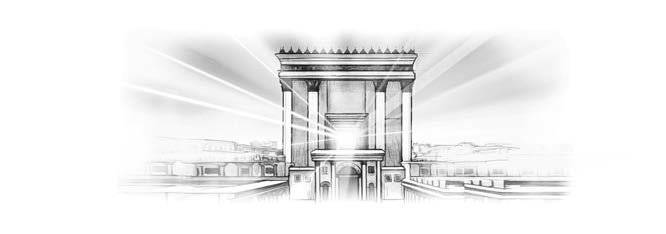 SABBATH NITAAKTu Kaalsung Simding: Pai. 25:8, 9, 40; Heb. 8:1–6; Siam. 16:21,29–34; Siam. 23:26–32; Heb. 9:23–28; Dan. 7:9, 10; Matt. 25:1–13;Mang. 11:19.Kamngah: “Tu in i gennop thu pen: Vantung ah Pasian’ tokhom taklam ah atu tuabang siampi-lian khat i nei hi. Amah in mihing bawl ahilo Topa in a bawl taktak ahi, siangtho munsung ah siampi-lianpen nasep asem ahi hi” (Hebru 8:1, 2).ungkiatna ni 1844 kum October 22 khit deuh ciangin, Miller pawlte in thungen in Lai Siangtho naksim mahmah uh a, amau telkhialhna uh theita uhhi. Ni   2300   genkholna   in   Zeisu nihveina hongpai ding tawh kisailo a, Khris in vantung biakinn sunga nasep a kipatna thu Hebru laibu in deihtak a pulakna hongmukhia uhhi.Vantung biakinn siansuahna in leitung biakinn zong Siampi laibu sunga om mah bang in siansuahsa hipah ziau hi. Tuathu tel semsem theihna dingin Daniel 7 leh Daniel 8 simphat ding ahi hi.Hih a kibang tengin biakinn siansuahna dinmun taktak hong lak a, tua pen hong paikik maa in dawpkhol thukhenna zong ahi hi. Tu kaal sungteng in vantung biakinn ah Khris’ nasepna teng kisin ding hi.*May 25, Sabbath ading kiginna-in Kidona Lianpi, khen 22, 24 le 28, bulphuh in lesson simin.May 19Vantung BiakbukSimin, Paikhiatna 25:8, 9, 40 le Hebru 8:1–6. Bang biakinn namnih pulak hiam?Adventist thu-um masate in, 1844 khitnung in, Lai Siangtho simna tawh, Moses’ biakinn leh biakinn bulpi taktak van biakinn ci in biakinn nih om ahihna hong phawk uh hi. Lai Siangtho in “biakbuk” a cih zel pen bel, Moses in alam biakbuk hi a, vantunga pen limpua hibek hi. Leitung a biakbuk in vantung biakbuk a kawk hibek hi. Khris sihna in, a limpua bek ahi biakinn nasepna teng thupi nawnlo sakta hi. Vantung “biakbuk taktak” pen thuciamna thak biakinn ahi hi. Daniel 8:14 a genkholna teng hih hun sungteng in tangtung ahih manin, a biakinn gengen pen thuciamna thak biakinn ahi hi.“Ni 2300 hunbi a tawpna 1844 kum hi a, zalom tampi sungmah leitungah tua biakinn omngei hetlo hi. Ahihhang genkholna in “Ni tulnih leh zathum ciangin, biakinn ki siansuah ding” ci a,  tuapen vantung biakinn hi cihpen dotdot zong omnawnlo lel hi”—Ellen G. White, The Great Controversy, p. 417.Gamlak a biakinn ahihleh vantung biakinn limpua hipeuh hi. Leitung biakinn sung a nasepna khempeuh in Hotkhiat na’ng Pasian’ ngiimna teng a lakkhol hibek hi. Sagawh biakpiakna khempeuh in Calvary singlamteh tunga Zeisu’ sihna teng limpua (John 1:29) hi. Khris hong kipiakkhiatna hangin, mawhna’ dan panin ki suakta hi. Mawhna teng hong ki maisak hi. Eite’ mawhna ading Zeisu hong kipiakna sangpeuh leng, i mawhna teng paikhia pah hi (1John 1:9). Zeisu pen eite ading in asi Tuuno cihciang bek hilo, eite ading a nungta Siampipa zong ahi hi.Hebru 7:25 ah: “Mite ading a thumsak thei dingin Amah nungta tawntung a, Pasian a zuan mi khempeuh tu a kipan a tawntung inhonkhia thei hi” cihi. Mawhna vang panin hong hotkhiat  na’ngin mawhna teng hong paihkhiat sak hi (Rom. 8:1–4; 2Kor. 5:21). Vantung biakinn sunga Zeisu’ nasepna peuhmah eima ading vive ahi hi. Amah’n hong palai sepsakna in mawhna khauhual sutat hi. Mawhna huamsung leh saltanna sungah i om nawnkei hi. Khris sungah ki suakta hi: mawhsakna le a ukzawhna pan ki suakta hi. Upna tawh Khris lenkip peuh leng, hotkhiat na’ng lungmuan ompah hi.Zeisu in, vantung ah nang adingin palai hong sepsak lam natheih na in nang adingin bang khiatna nei naci hiam? Nang ading bang hangin palai kisam thei hiam?May 20A Siangtho Pen MunahSimin, Siampi. 16:21, 29–34; 23:26–32; le Hebru 9:23–28. Israel ading in mawhthoih ni pen banghang in thupi hiam?Siampite in kumtawn nisim in nasem hi taleh, Mawhthoih Ni, Hebru pau in Yom Kippur, ni ciangin Israel mi khempeuh mittang in biakinn lam nga uhhi. Siampi laibu 16 le 23 tegel in Mawhthoih Ni a nimit pia sitset hi. Nisim tual nasep khempeuh khawl uhhi. Mimalsim an-tang uhhi. Siampi lianpa in a Siangthobel Mun a om Pasian maiah valut a, tua laitak in mipi in amau’ lungsim kisittel uhhi. Kiniamkhiat na le lungsim takpi tawh Pasian zong uhhi. Tua mawhthoih ni in a “kideek lo” mi peuhmah teeltuam minam lakpan ki “hawlkhia” (Siam. 23:27, 29) ding hi.Mawhthoih Ni in, Siampilian in Topa’ kel sisan tawi in biakinn sungah lut a, a sisan hehpihna tokhom tungah a thehkhit ciangin, kham biakna tau’ khuam sumngo tungah a zut khit ciangin, biakinn a siansuah khinzo taktak ahi hi. Siampilian in “palai nasep azawh” ciangin, Siampilian in kel tungah akhut nga in Israel mawhna teng suan hi. Tua khitciang in, giahphual tawh a kikhen paisuak thei dingin gampa lakah kipaipih hi (Siam. 16:20-22).Mawhna ciaptehna in, nisim in biakinn sungah sisan kilutpih a (Jer. 17:1), tuani pan kipan a kisiansuah nidong Pasian’ khutsung ah ki-aap hi. Mawhthoih Ni ciangin, tua mawhna teng khempeuh a beisiang dongin a puakhia ding Satan limpua Azazel kel tungah suan khin hi.Mawhthoih Ni nitak in hih kel gampa lakah a paipih manin, Pasian in misiangtho silsel leh biakinn siangtho sitset neithei ta hi. Vantung biakinn sungah, Siangtho munah nasem masa a, kum 2300 beina 1844 pan kipan eite ading in, Siangtho Bel munah nasem ta hi.Hih thukhenna lianpi pen Eite Palaipa Zeisu hangin kantan ding hihang. EGWhite in, “eima’ hihtheih omvetlo Ama’ dikna hang liauliau tawh siansuah hi” —The Desire of Ages, p. 25. Hih dikna eite sungah hong thunsuk manin – i kha kideek sak in mawhna nung heisan hihang. Tua ahih manin siatna sung khawngah gualnuam lel ding, mawhna khawng paulam denkeei ding i hikei a, hehpihna khantopih in siangthona nuntakpih ding hihang.May 21Thukhenna Hong TungtaEnkakin, Daniel 7:9, 10 le Mang. 14:6, 7. A kibatna bang om hiam?Thukhenna pen Lai Siangtho sung tawntung in thupisak hi. “Apha asia ihih na khem peuh Pasian in thukhen kik ding hi” (Ecc. 12:14). Zeisu in a thungai te in, thukhenna masuan gige ahihlam theihsakna in, “thukhen ni ciangin phattuamna omlo in kampauna te bangin thusitna thuak ding” (Matt. 12:36) cihi. Paul in zong “Topa hongpai ciangin thu khenna omding a, Amah in thusim te hong pholak in, mihing te in a lungsim sunga a ipcip thute hong telkheh ding hi” (1Kor. 4:5). Vantung thupuakpa John in “Pasian thukhen hun hong tungta hi” (Mang. 14:7 cihi.Simin, Mang. 22:10–12. Zeisu hong paikik ciangin, mihing khem peuh in bang masuan ciat uh hiam? John tungah kiteltak in bang thu kipia hiam?Khris in a nunungpen thaman hong pua hita a, tua-maa in thukhen na omasa ding a, mimal in bang thaman sang ding cih khensatna hiding hi. Khris hongpai ni ciang, nihvei na teeltheih na’ng hunlem omnawnlo hi. Mi khempeuh in, Khris lam in pang maw panglo cih, a kikhel kikthei nawnlo a nunung pen thukhenna thuak ding uhhi.Simin, Matt. 25:1–13. Zeisu in hih mipawl kibanglo nihte a kibanglo mah in bang hangin thukhen hiam?“Dawpkhol thukhenna a kizawh ciangin, khang tawntung in Khris nung a zuiden mite ahihna kipsakna a bawlkhit ciangin, hun kikhak ding a, hehpihna kong kikhakta ding hi. E G White in ‘A kisakhol mi peuhmah Amah tawh mopawi lut thei a: kongpi kikhakta hi,’ Honpa in a nunungpen hotkhiatna lianpi azawh hun a tung hita hihang”— Ellen G. White, The Great Controversy, p. 428.Thukhenna lau kullo hi. Khris hangin mawh hong kimaisak a, mawhna pan suahtakna in ei a hita, Pasian’ deihna nuntakpih ding ei a, le a tawpna gualzawhna in ei a hita hi.May 22Siangtho Bel’ Mun pan Lungdamna ThuSimin, Hebrus 4:14–16 le Hebrus 10:19–22. Hihmun te in mimal ading bang lungmuanna hong ngahsak naci hiam?Hebru sungah Paul in eite’ Siampilian Zeisu upna lam peuhmah “kiplet” ding “muangtakin zuan ding” “lungkia ngeilo ding” cihi. Zeisu sungah lungdeih teng lii bang cing hi. Zeisu in hong honsak sa “nundan thak” lampi tawn in upna bektawh vantung biak- inn sung lut ding hihang. Huangsung lutcil limin biakna-tau’ sumngo kiite tungah sisan kitaat namu ding hi. Siangtho munah paknamtui-tau’ kham kiite tungah zong sisan na kitaat ding hi. Hehpihna tokhom puandal tungah zong sisan mah kitheh namu ding hi.Zeisu’ sisan in kalsuan sim hong makaih hi. Tua in lam-etna hong pia a, Zeisu in mawhna hong paihkhiat sak ahih manin, Pasian tawh hong kilem kiksak hi. Pasian hong hehpihna in mongnei lo a hinapi, a thutang in nei mawk hi. Eima mawhna teng Khris in thoihsak masa ding hang a, Zeisu in hong maisak in hong paihkhiat sak dingin hong sang photphot leh, tualo peuhmah in thutang in Khris kipiakna hong sansak nailo ding hi.Simin, Mang. 11:19. Kidona lianpi tawh a kizopna ah, bang hangin hih mangmuhna thupi ding hiam? Thukham le lungdamthu koi bangin kikhen theilo ci hiam?Hihteng ah, vannuai khempeuh a ukna Pasian’ tokhom pan a vangliatna tezialzial nuai ah, Pasian’ thukham singkuang kikoih kimu hi. Hih a Siangthobel mun ah, Pasian’ thutangna le hehpihna hong kilangh hi. Pasian thukham pen vantung thukham Singkuang sungakikoih ngiat ahih manin; leitung vangliatna khatpeuh in khel themthum zolo hi. Paul in Hebru 8:10 sungah: “Amaute sungah ka thukham kaguang ding a, amaute’ lungtang tungah gelh in, amaute’ Pasian kahi ding a, amaute zong Keima’ mi ahi ding uhhi” cihi. Vantung biakinn sungah upna tawh lut kawmin, i mawhna lui teng hong kimaisak a, eite a dingin sihna a thuak, eite lungtang sungah thukham hong gelhsakpa Zeisu in, Ama’ thu mangin nuntak theihna tha hong pia hi. Zeisu in “a tawpdong” in hong honkhia hi (Heb. 7:25). Zeisu in mawhna dan leh a vangliatna panin hong honkhia siangtho sitset hi.May 23Zeisu, Thukhenna Sungah Eite’ PalaiSimin, Hebru 10:9–14. Hihmun in leitung biakbuk sunga siampite’ nasep le vantung biakbuk sunga Zeisu’ nasepna koici kilamdang hiam?Khris in, i vekpi ading khatvei bek singlamteh ah si a, a picing mawh thoihna hipah hi. Vantung ah siampi a sepna in hong siansuah hi. Tu in Siangtho Bel munah lut a, thukhen na maiah eite hong palai sak thapai hi (1John 2:1). Khris in hun khempeuh ading khatvei hong kipiakna tawh mitampi’ mawhna lakkhiat sak hi. “Amah hong paikik ciangin, mawhna thutawh kisai nasem ding hi nawnlo, lawptak in Amah a ngak mite honkhia ding ahi hi” (Heb. 9:28). Hong kipiakna leh hong palaina hangin mawhna’ siangta hi. Ama’ hong pai ding a lawpte ading hong pai ding hi (2Tim. 4:8).Simin, Hebru 6:19, 20. Banghang in Amah zui ding hong sam a, Amah zuihna tawh bang mukha ding ihi hiam?“Khris in mi’ ading vantung ah hong palaina pen singlamteh tungah a sihna mah bangin hotkhiatna ngiimkholna sungah kihel hi. A sihna tawh nasep kipan a, a thawhkik khit vantung a kahtoh ciangin tua nasep picin hi. Tua ahih manin, ‘eima maiphulpa lutna puandal sunglam’ ah upna tawh valut ding hi hang (Hebru 6:20). Tualai ah Kalvary pan a khuavak hong lengkik ding hi. Tua ciangin tatkhiatna sunga thuthuk thusim teng teltaktak ta ding hihang. Hotkhiatna manh pen vantung in manpha takin hong piaksak a; hong kipiak khiatna in zong Pasian’ thukham palsatna pan a zaipen kalhna hipah hi. Zeisu in A Pa tokhom kiang lampi hong honsak zo a, Amah hong kipia leuleu ahih manin, upna tawh Pa kiang a tung nuam khempeuh in a tunna ding ahi hi”—Ellen G. White, The Great Controversy, p. 489.Hotkhiat ngiimna pen hih leitung mahah kidona lianpi do ding a, Satan’ hong hen cipna pan hong honkhia ding ahi hi. Zeisu’ nuntakna in a zawngkhal hih leitung leh a encik gige vannuai bup tungah Pasian itna pulak hi. A sihna in mawhna pen a haihuaina hong lak in, mikim ading in hotkhiatna hong vaihawm sak hi. Vantung ah Ama’ hong palaina in zong, upna tawh mawh thoihna a sangnuam te ading phat tuamna apia hi.Singlamteh tungah Khris hong sihna in vantung ah Ama’ hong palai na tawh koici kizop a, bang hangin hotkhiat na’ng ngiimna suangah thukhenna kisam thei hiam?May 24Ngaihsutbeh Ding: Zeisu in thukhenna sungah eite ading hong sepsakna lungngai inla: “Zeisu in amaute mawhsak lozaw in, upna tawh amau’ mawhna pulakna, maisak dingin a thungetna tungtawn in hehpihna lak zaw hi. Pa leh vanmite maiah, Ama’ khut liammaa lamto in ‘Amaute mimal’ min thei ing. Ka khutkuak sungah gelhkhin zo ing. Pasian saantheih biak piakna pen, a kitamzan lungsim ahi hi’ (Late 51:17) cihi. Amite a mawhsak theite tungah, ‘Satan aw, Topa inhong taai tahen; Jerusalem a teel Topa in nang hong taai tahen’ cihi”—Ellen G. White, The Great Controversy, p. 484.“Pasian’ mi a kicite pen, Topa’ maiah puan hampi tawh ding uh a, tuabang kiniam- khiatna tawh Pasian min lawh ding lungsim takpi tawh a zong te ahi uhhi. Thumanna tawh a kha uh a sawpsiang te in kiniamkhiatna lungsim nei limlim uhhi. Khris ninbang lohna amuh semsem uhleh, Ama’ lim sun semsem nuam uh a, amau’ siangtho lohna mutel sem zawsop uhhi. Eimah mawhnei ihihna i phawkkhak ciangin, eite’ dikna, siangthona leh tat- khiatna ahi Khris tungah kingak ding ahi hi. Satan hong ngawhna khawng te eima’ tha tawh dawng zolo ding hihang. Khris bek in ei a dingin hong dawnsak zo hi. Amah bek in eite’ hoihna kihel peuhmah lo, Ama’ hoihna tawh mingawh pa gamdai sakzo thei hi”—Ellen G. White, Testimonies for the Church, vol. 5, pp. 471, 472.“Tu laitakin mawh thoihna ni lian ahi hi. Limpuakna sung ahihleh, Siampi lian in Israel ading in mawh a thoihsak laitak hi a, mipi in a lungsim uh mawhna kisik in Topa’ maiah ki niamkhiatna tawh om ding uhhi. Tua hikeileh mipi lakpan amau kipaaikhia ding hi. Tu mah bangin nuntakna lai sunga min omte ahihleh, hun tomno bek neilai uh ahih manun, a lungsim uh mawhna hangin dahna kiniam khiatna tawh Pasian’ maiah om ding uhhi.”—The Great Controversy, pp. 489, 490.Kikupding Dotnate:SIA LAMTE’ HILHCIANNAKhen I: A Huamin EtnaThubulphuh: Hebrew 8:1, 2Lungngaih Ding: Pai. 25:8, 9, 40; Heb. 8:1–6; Matt. 25:1–10; Dan.7:9, 10; Heb. 8:1–5; 9:23–28; 10:16; Mang. 11:19; Siam. 16:21, 29–34;23:26–32.Thupatna: Biakbuk thu pen Thuciam Lui le Thuciam Thak sungah a thupi mun ah om in kum tul nih tang ding bang Khristian te’n van biakbuk thu hong mangngialhna thu pen a lamdang mahmah thu khat hi. Seventh-day Adventist te’n van biakbuk thu pen a thupi bek hilo-in upna thu bul dangte tawh a kizop lam tel uh hi. Tuate lakah a naui-a thute kihel hi:Pasian’ thu, a zia a tong, na piangsak, a nasep, a ukziathusia le kidona lianpi hong pian’naKhris sungah hotkhiatna ngahna thuhun nunung-a a piang ding thu, Khris nihveina hongpai ding thu, tawpna thukhenna, na khempeuh puahphat kikna lepawlpi thu, a phadiak-in Zeisu nihveina hongpai ma deuh hun nunung ah a beibaang pawlpi in thu ahilh ding thuLai Siangtho sunga a-sawtpen genkholhna in—Dan. 8:14 sunga kum 2300 thu—van biakbuk le kidona lianpi thu hi. Hih genkholh na pen van biakbuk kidona thu le Pasian’ thukhen ni-ah biakbuk siansuah in na khem peuh a puahpha ding thute hong thei sak hi. Bang bang hitaleh Adventist te-in hih genkholhna pen abul abal omlo cilo uh hi. Tua hilo zaw in hih genkholhna pen leitung tangthu ah 1844 kum in tangtung hi cihtel uh hi. Hih genkholhn a tangtun’na in van biakbuk ah Zeisu in amau mawhna a maisak dingin na a sepna thu a sang dingin hehpihna hun pia hi.Ni 2300 genkholhna thu tangtun’na in Adventist te aading thupi mah mah hi, bang hang hiam cihleh amau pen hih genkholhna thu tangtung khitna thu Zeisu hongpai kik ding thu, kidona lianpi a bei ding thute a taangko dingin Pasian sapkhiat a beibaang pawlpi ahihlam tel uh hi. Tua hangin, ni 2300 genkholhna thu pen “tawntung lungdamna thu” ah laigil hi (Mang. 14:6). Vantung mi thumte’ taangkona pen Pasian’ in mite a tawpna-in a sap thu manpha hi. Zeisu’ sisan le van biakbuk ah a nasep nate tungtawn in mihingte hotkhiat angah theih nadingin Pasian in mihing te ama’ lamah kileh dingin sam hi.96SIA LAMTE’ HILHCIANNALesson Thubulphuhte: Tu kaal lesson in thu nih kawk hi:Thuciam Lui sunga lei biakbuk pen Israel lak-ah ngeina meeng khat hilo-in van biakbuk le mihingte aading Zeisu’ nasep cihte kawk hi.Tua hangin van biakbuk pen khuavan nuai le tawntung lungdamna thu, mihing kihotkhiatna thu, pawlpi’ nasepnate ah laigil hi.Khen II: HilhciannaKum 2300 Genkholhna CiaptehnaZeisu a khatveina le a nihveina hongpai na thute pen van le leitung-a biakbuk tawh kisawh mahmah hi. Mary le Joseph in biakinnpi ah Zeisu a paipih uh ciangin Simeon le Anna te na om uh hi (Luka 2:25- 38). Messiah biakinn ah hongpai ding lam amau in thei uh hi. Tua hang mahin Luka in Messian a khat veina hongpai ding Pasian’ kamciam a tang’tut ding a ngak laitak-in Simeon in Zeisu amu dingin “Kha Siangtho makaihna tawh biakinn ah pai hi” (Luka 2:27), kamsangnu Anna zong “biakinn huang pan pusuak lo hi” (Luka 2:37). A sawtpen genkholhna, kum 2300 (Dan. 8:14) in van biakbuk thu agen hi (Dan. 8:10-12). Hih genkholhna pen leitung biakbuk ah Zeisu hong luutna tawh ki-im, kikipsak hi (Dan. 9:24). Kum 2300 genkholh na thu Daniel in a ngah khitciang in “lamdang sa . . . a hilhcian ding lah kuamah omlo” hi (Dan. 8:27). Hih mang a muh thu kihilhcian na omlo pi-in kum tampi tak khengto to hi. Daniel zong a kiang-a amai’ theihte na mai hi: “Jerusalem kum sawm sagih kisia ding hi” cihJeremiah genkholhna thu hi (Dan. 9:2 le Jer. 25:11, 12 saikaak in).Daniel in Jeremiah’ genkholh kum 70 genkholhna thu ah Pasian in na asep khiat ding a mite a tankhia dingin (Dan. 9:3-19) le “a kisia sa na biakinn  a puah  kik dingin (Dan. 9:17) Sangpen Pa tungah na thuum hi. Daniel lungkim nadingin Pasian in “mipa Gabriel” na sawl hi (Dan. 9:21, 22). Ahizongin Gabriel in Daniel’ theihloh Jeremiah gen kum 70 thu nagen pahlo hi. Tua taang in Gabriel in Daniel kiang ah “tua maangmuhna thu ka hong hilhtel laitak-in ciamteh in” ci hi (Dan. 9:23). Mangmuhna sung-a kidongh pen Daniel 8:14 sunga a kigen Pa hi. Ahang pen Gabriel in nipi kaal taktak 70 thu a gen hilo-in genkholhna kaal 70 (Dan. 9:24) hi, kum 490 hi. Kum 490 pen sehsa hi-in Daniel’ muh kum 2300 lakpan dawk ding hi (Dan. 8:18)— Jeremiah’ gen kum 70 genkholhna a kipat ni pen thu khat hong pianna97SIA LAMTE’ HILHCIANNApan kipan ding-a kum 2300 thu zong tua pan mah in kisim ding hi. Tua thupiang pen “Jerusalem lamkik nading thu a kipiak hun” pan kipan hi (Dan. 9:25), tua pen 457 BC ah piang hi. Tua hi-a genkholh kaal 70 thu pen genkholh kum 2300 ii a patlam ah kihel hi: hun nih in genkholhna khat suaksak hi.Gabriel in hih takah Daniel’ nget Jerusalem kilamkik ding thu (Dan. 9:25) Pasian’ “mual siangtho” (Dan. 9:20) na dawng hi. Gabriel in bel Jeremiah genkholh kum 70 thu pen a sawtzaw genkholh na kipatna hun hi naci hi. Tua pen kaal 70 kipat ding hun le kum 2300 kipat ding hun hi. Tua hangin a thupi zaw genkholhna a lung ngaih dingin Gabriel in kaal 70 genkholh nipi kaal, kum 490 taktak pen “na mite le khuapi siangtho” (Dan. 9:27) aa ding ngiimna neisa-in kiseh hi: “Messiah hongpai dong” (Dan. 9:25).Tua kum 490 abei le a ngimna pen a ngimna pen Messiah hongpai masak ding thu hi. Gabriel in Messiah hongpai na thu pen “mawhna mai nading, tawntung thu tangthu tun’ nading … a siangtho pen mun biakinnpi kisiansuah” nading hi ci hi (Dan. 9:24). Kaal 70 na sung thuciamna bawlin, nipi kaal laizang ah gan gawh biakna le biakpiakna khawlsak ding hi (Dan. 9:27). Hih thu a tangtung sak pen Zeisu leitung mite’ mawhna a puakhia Pasian’ tuuno (Johan 1:29), “Thu manlopi-a kithat” (Dan. 9:26), “Messiah kumpipa” (Dan. 9:25) kikhailupna bek ah tangtung thei bek hi.Tua bang tawh, kaal 70 genkholhna in kum 2300 genkholhna kipan sak hi. Kaal 70 genkholhna pen (Dan. 9:24-27) Messiah pen kaal 70 na a laizang ah hong si ding hi kicihsa om bang lian in AD 31 ah hong si takpi ahih manin kum 2300 genkholhna in a gen biakinn kisiansuah ding thu 1844 kum in tangtung takpi mah hi ci-in kimuang thei hihang. Behlap laile’ng kaal 70 genkholhna thu ah Messiah’ sihna pen leitung biakbuk tawh a kisai mah bangin kum 2300 genkholhna in Messiah in van biakbuk a siansuah ding thu tawh kisai hi. Genkholh na ah thu nih a kikhen mah bangin Messiah zong nihvei hongpai ding cih gen hi: kaal 70 bei kuan pen Khris hongpai masakna thu hi-in, kum 2300 a khup hun pen a nihveina hongpai ding thu tawh kisai hi.98SIA LAMTE’ HILHCIANNABiakbuk Doctrine ManhsuahnaBiakbuk thu pen Lai Siangtho ah naakpi tak a kihilh thu hi. Lai Siangtho in leitung le vantung-a om biakinn nihte thu hilh hi. Biakinn a nih mah-un Pasian’ zia, kidona lianpi thu, hotkhiatna thu te honglak hi. Tua bangteng hangin biakinn nihte pen Pasian in a mite kiangah a kilaakna, a teen’na, amau teng a uk lam pulaak hi. Biakinn ah Pasian in Israel te tawh kimu-in amau zong Amah bia uh hi. Tua mah bangin van biakbuk in Pasian gam pen khuavaanpi tawh a kisaina honglak hi. Tua mun ah Pasian in a tokhom koih-in khuavaan mite tungah kilaak, uk, a kisapna uh dipsak hi.Mawhna a luut ciangin van biakbuk in biakpiak le palai nasepte tawh hotkhiat nasep hongsem ta hi. Tua hangin biakbuk nihte a kikhen hilo-in limciin’ tawh kizopna nei hi: leitung biakbuk in van biakbuk ii septe lahkhiatna hi.Pasian’ gam ah biakbuk ii nasep hih dan hi cih telin lungsim ah koih lehang Lai Siangtho sung ah hih thu omloh pianglo hi cih kimuh mawh bawl theilo hi. Khristian te, mihingte in van biakbuk thu a kum 1000 in a awlmawh lohna uh pen thu thuk a suahsak man uh hi. Bang ci in ah kimu lohna piang thei ahiam?Adventist te’n biakbuk thu Khristian lak ah kinawl khin theihna thu nih kawk uh hi. A khatna ah, van biakbuk pen hotkhiat nasep ah thupi sak ahih manin Dawi mangpa in a suktheih tawpin su ding-a Lai Siangtho’ hilh van biakbuk thu sumaai suak nuam ding hi. Tua bang teng tawh mite’n Pasian thu, Khris kipiakna thu, hotkhiat i ngah nading van biakbuk ah palai hong sepsak na thu a dikin theilo ta ding uh hi.Thu Nih Omkhopna (Cosmic Dualism)Hih thu Khristian biakna ah dawklo a hiam? Hih thu dawn’ nadingin a thupi thu i luut kul hi. Thu nih omkhawm cih thu san’na hi. Kum zalom a khatna lai-in ah Khristian te in Greek philosophy te lo-in thu nih om cih thu hong la hi. Hih thu san’na ah ei pen thu nih ah ki-om hi ci hi: vantung le leitung hi. Hih tegel pen ci tatak lehang kigamla mahmah hi. Leitung pen nate, tul thei mun om in, vantung pen lawn’ theih hilo, hun kiciangtan’lo, mun kiciangtan’lo hi. Vangam pen taksa tawh omna, kizop kithuahna omlo hi. Gam nih kikal kibatna omlo ahih manin mihingte nusiat kul hi, tua in taksa tawh om ding a nusiat kul-in pumpi neilo hun le mun pha mawh a salo kha a suah kul hi. Hih thu laak dan99SIA LAMTE’ HILHCIANNApen mi khat in mihing pen taksa pumpi le a si theilo kha nei khawm hi cih a san’ ciang in piang thei hi. Khristian mase te’n hih thu a san’ uh ciangin vantung ah biakbuk taktak om hi cih sang zolo uh hi. Zeisu pen mihing’ pumpi tawh van ah kahto hi cih thadah vantung pen om theih mun taktak hi cih zong san’ hak suah hi. Tua hang teng tawh Khristian masate in Lai Siangtho sungah van biakbuk thu a sim khak ciang un kha thu lam ah la-in Israel te biakbuk pen biakinn in la uh hi. Biakbuk taktak vantung ah om hi cih thu pen thu-in laak taak salo uh hi.Khristian masate le leitung tangthu a laizang hun-a te’n biakbuk a gangawh biakna le Khris’ sihna zomlo uh hi. Ahih hangin Greek philosophy in na zo-a tua Khristian masa te’n Khris in van biakbuk taktak ah palai nasep sem hi cih mutel zolo hi. Tua hangin Khris’ palai nasep, siampi nasepte Roman Catholic pawlpi in honglak uh hi. Khris vantung ah palai a sepna a luah na uh in pawlpi pen Khris kipiakkhiat na na-ngawn neu muh sak hi. Bangbang hitaleh Pasian in Protestant pawlpi puahphat nasep tawh nasem in a mite Lai Siangtho na simsak hi, Adventist te’ nasep tawh genkholhna le Hebrew laibu a kigen van biakbuk thu mu khia sak hi.Tua hi-in Seventh-day Adventist ihih manin Pasian kammal i mel lohding, Khristian te le leitung mite’n Khris leitung ah hong sihna le van biakbuk ah palai sepnate a phawk ding un ii kikep kul hi. (Angel Manuel Rodriguez “The Heavenly Sanctuary,” sung ah Handbook of Seventh-day Adventist Theology, pp. 381, 382, 403-406 te sim beh in.Khen III: Nuntakna-ah Zatpah DingSiampi thu na ngeina uh ah na san’dan ngaihsun in. Na san’dan uh Lai Siangtho’ gen tawh saikaak in. Khuatual-a kisang siampi thu in Zeisu’ Siampi hihna bang cih zop sak hiam?Na ngeina, na gam-a thu kikhen dan ngaihsun in. Lai Siangtho’ gen thukhen dan tawh saikaak in. Lai Siangtho’ gen mite tung ah thukhenna na om na mun ah bangci gen theih ding na hiam?100Daniel 7Daniel 8Babylon------Media-PersiaMedia-PersiaGreeceGreeceRomeRomeVantung thukhennaBiakbuk siansuahna